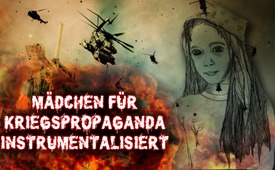 Mädchen für Kriegspropaganda instrumentalisiert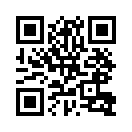 Ein siebenjähriges syrisches Mädchen aus Ostaleppo verbreitet seit 2016 überaus erfolgreich Kriegspropaganda via Twitter über ihr Land, Assad, Putin und Trump. Doch allzu auffällige Ungereimtheiten ihres Internetauftritts müssten die Massenmedien eigentlich skeptisch machen.Mädchen für Kriegspropaganda instrumentalisiert

In den westlichen Medien wurden seit 2016 Twitter-Nachrichten von der siebenjährigen Bana Alabad aus Ostaleppo verbreitet. Mittlerweile gehört Bana laut Time-Magazin zu den 25 einflussreichsten Menschen im Internet. Ihre Nachrichten richten sich gegen Putin und Assad. Unter anderem dankt sie Präsident Trump für sein militärisches Eingreifen. Dass die Beiträge des kleinen syrischen Mädchens in sehr gutem Englisch verfasst sind, propagandaverdächtige Inhalte aufweisen und Bilder gefälscht sind, scheint die Medien nicht skeptisch zu machen. Es handelt sich hier einmal mehr um Kriegspropaganda der Massenmedien. Offenbar soll die Bevölkerung durch ständiges Vorzeigen eines kleinen Mädchens dazu bewegt werden, nach dem zu verlangen, was das US-Imperium will: ein hartes Vorgehen gegen Syrien und Russland.von Dru.Quellen:http://blauerbote.com/2017/10/04/die-bana-alabed-story/
https://uebermedien.de/17878/bana-alabed-die-unwiderstehliche-geschichte-vom-twitternden-maedchen-aus-aleppo/Das könnte Sie auch interessieren:---Kla.TV – Die anderen Nachrichten ... frei – unabhängig – unzensiert ...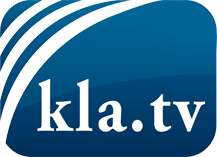 was die Medien nicht verschweigen sollten ...wenig Gehörtes vom Volk, für das Volk ...tägliche News ab 19:45 Uhr auf www.kla.tvDranbleiben lohnt sich!Kostenloses Abonnement mit wöchentlichen News per E-Mail erhalten Sie unter: www.kla.tv/aboSicherheitshinweis:Gegenstimmen werden leider immer weiter zensiert und unterdrückt. Solange wir nicht gemäß den Interessen und Ideologien der Systempresse berichten, müssen wir jederzeit damit rechnen, dass Vorwände gesucht werden, um Kla.TV zu sperren oder zu schaden.Vernetzen Sie sich darum heute noch internetunabhängig!
Klicken Sie hier: www.kla.tv/vernetzungLizenz:    Creative Commons-Lizenz mit Namensnennung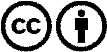 Verbreitung und Wiederaufbereitung ist mit Namensnennung erwünscht! Das Material darf jedoch nicht aus dem Kontext gerissen präsentiert werden. Mit öffentlichen Geldern (GEZ, Serafe, GIS, ...) finanzierte Institutionen ist die Verwendung ohne Rückfrage untersagt. Verstöße können strafrechtlich verfolgt werden.